Закупка №31603648277 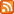 Общие сведения о закупкеЗаказчикКонтактное лицоТребования к участникам закупкиПорядок размещения закупкиПредоставление документацииОбщая информация Список лотов Документы закупки Изменения и разъяснения Журнал событий Номер извещения31603648277Способ размещения закупкиСБ-АСТ: Открытый аукцион в электронной форме Наименование закупкиПоставка системы освещения со смешиванием света в отражателе внутри световой головки (медицинского стандарта CHROMOPHARE, варианта исполнения F 628 /F 528 - двухкупольный) Редакция1Наименование электронной площадки в сети ИнтернетЗАО «Сбербанк-АСТ» (УТП)Адрес электронной площадки в сети Интернетhttp://utp.sberbank-ast.ru/Trade Дата размещения извещения12.05.2016 (МСК+5)Дата размещения текущей редакции извещения
(по местному времени заказчика)12.05.2016 (МСК+5)ЗаказчикГосударственное бюджетное учреждение здравоохранения Иркутская ордена "Знак Почета" областная клиническая больница ИНН \ КПП3812014690 \ 381201001ОГРН1023801756670Адрес места нахождения664049, Иркутская, Иркутск, Юбилейный, дом 100Почтовый адрес664049, Иркутская обл.,г.Иркутск,м-н Юбилейный, 100ОрганизацияГосударственное бюджетное учреждение здравоохранения Иркутская ордена "Знак Почета" областная клиническая больница (Заказчик)Контактное лицоДудин Петр ЕвлампьевичЭлектронная почтаzakaz@iokb.ru Телефон8-(3952)-46-11-30ФаксТребование к отсутствию участников закупки в реестре недобросовестных поставщиковУстановленоДата и время окончания подачи заявок
(по местному времени заказчика)03.06.2016 в 05:00 (МСК+5)Рассмотрение заявок Рассмотрение заявок Дата и время рассмотрения заявок
(по местному времени заказчика)06.06.2016 в 06:00 (МСК+5)Место рассмотрения заявокhttp://utp.sberbank-ast.ru/TradeПроведение закупки в электронной форме Проведение закупки в электронной форме Дата и время подведения итогов
(по местному времени заказчика)10.06.2016 в 06:00 (МСК+5)Срок предоставленияс 13.05.2016 по 03.06.2016 (МСК+5)Место предоставленияhttp://utp.sberbank-ast.ru/TradeПорядок предоставленияhttp://utp.sberbank-ast.ru/TradeОфициальный сайт, на котором размещена документацияwww.zakupki.gov.ruВнесение платы за предоставление конкурсной документацииТребования не установлены 